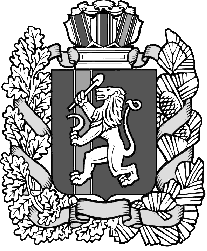 Администрация Дзержинского сельсовета Дзержинского района Красноярского краяПОСТАНОВЛЕНИЕс. Дзержинское08.02.2022                                                                                                 №17-пОб утверждении плана  мероприятий по противопожарному обустройствунаселенных пунктов Дзержинскогосельсовета в 2022 году          На основании Федерального закона от 21.12.1994 года № 68-ФЗ  «О защите населения и территорий от чрезвычайных ситуаций природного и техногенного характера», Федерального закона от 21.12.1994 года № 69-ФЗ «О пожарной безопасности в Российской Федерации», Федерального закона от 06.10.2003 года  №131-ФЗ от 06.10.2003 года  «Об общих принципах организации местного самоуправления в Российской Федерации», руководствуясь ст.7, 18 Устава сельсовета, ПОСТАНОВЛЯЮ:      1. Утвердить «План мероприятий по противопожарному обустройству населенных пунктов Дзержинского сельсовета в 2022 году» согласно приложению.      2. Опубликовать постановление в газете «Дзержинец».      3. Настоящее постановление вступает в силу в день, следующий, за днем его официального опубликования и распространяет  свое действие с 01.01.2022 года.       4. Контроль за исполнением настоящего постановления возлагаю на заместителя главы сельсовета А. С. Алексеева            Глава сельсовета                                                                                   А.И. Сонич 	Приложение к постановлению 	 администрации сельсовета	от 08.02.2022г № 17-пПЛАН мероприятий по противопожарному обустройству населенных пунктов Дзержинского сельсовета в 2022 году№п.п.Планируемые мероприятия, место проведения мероприятияСрок проведения мероприятияс. Дзержинское1.Проведение профилактических отжигов вокруг с. Дзержинское (ул. Олимпийская, ул. Цветочная, ул. Рождественская, ул. Пушкина, ул. Декабрьская, ул. Взлетная, пер. Сосновый)Апрель 2.Привлечение населения к соблюдению первичных мер пожарной безопасности. Оповещение по средствам массовой информации (общественно-политическая газета «Дзержинец», официальный сайт dzerselsovet.ru)Февраль, апрель, июль, декабрь3.Обновление (опашка) противопожарных минерализованных полосИюнь, август, сентябрь.4.Запрещение поджогов травы, сжигание мусора на территориях учреждений в черте населенного пунктаВ период действия особого противопожарного режима5.Обеспечение свободного проезда пожарной техники к зданиям и водоисточникамВ течение всего года6.Уборка горючих отходов с территорий, прилегающих к усадьбам граждан, муниципальным учреждениямВ течение всего года7.Уборка мусора и скос травы в местах общего пользованияВ летний благоустроительный период 8.Проверка работоспособности системы оповещения населенияФевраль, май, август, ноябрь9.Проведение патрулирования населенного пункта и прилегающей территорииВ период действия особого противопожарного режима10.Ограничение посещения лесных массивов населением в пожароопасный период.В период действия особого противопожарного режима11.Работа с юридическими и физическими лицами, владеющих, пользующихся и (или) распоряжающихся земельными участками, прилегающими к лесу, по очистки от горючих веществ, материалов (сухой травы, мусора и т.д.)  С апреля по октябрь 12.Проведение схода граждан по вопросам обеспечения пожарной безопасности До 30 апреля13.Подготовка паспорта населенного пункта подверженного угрозе перехода лесного пожараДо 1 апреля14.Очистка от мелколесья прилегающей территории к лесному массиву (ул. Ракуса, бывшая территория ООО «Дубрава», межхозяйственного лесхоза)Влетний благоустроительный период15.Работа по выявлению собственников брошенных усадьб для сноса непригодного для проживания жилья В течение года16.Организация работы патрульных  группАпрель, май17.Проведение ревизии источников наружного противопожарного водоснабженияОдин раз в месяц18.Распространение памяток среди населения о мерах пожарной безопасности в бытуАпрель, май19.Выбор, подготовка, оформление документов на земельный участок для строительства пожарного   водоема по  ул. ПервомайскаяАвгуст20.Обеспечение освещения водоисточниковВ течение всего годад. Усолка1.Проведение профилактических отжигов вокруг д. Усолка (за ул. Калинина со стороны культурного пастбища, ул. Молодежная (поле))Апрель 2.Привлечение населения к соблюдению первичных мер пожарной безопасности. Оповещение по средствам массовой информации (общественно-политическая газета «Дзержинец», официальный сайт dzerselsovet.ru)Февраль, апрель, июль, декабрь3.Обновление (опашка)  противопожарных минерализованных полосИюнь, август, сентябрь4.Запрещение поджогов травы, сжигание мусора на территориях учреждений в черте населенного пунктаВ период действия особого противопожарного режима5.Обеспечение свободного проезда пожарной техники к зданиям и водоисточникам.В течение всего года6.Уборка горючих отходов с территорий, прилегающих к усадьбам граждан, муниципальным учреждениямВ течение всего года7.Уборка мусора и скос травы в местах общего пользованияВ летний благоустроительный период8.Проверка работоспособности системы оповещения населенияФевраль, май, август, ноябрь9.Проведение патрулирования населенного пункта и прилегающей территории.В период действия особого противопожарного режима10.Проведение схода граждан по вопросам обеспечения пожарной безопасности До 30 апреля.11.Ограничение посещения лесных массивов населением в пожароопасный периодВ период действия особого противопожарного режима.12.Работа с юридическими и физическими лицами, владеющих, пользующихся и (или) распоряжающихся земельными участками, прилегающими к лесу, по очистки от горючих веществ, материалов (сухой травы, мусора и т.д.)  С апреля по октябрь  13.Работа по выявлению собственников брошенных усадьб для сноса непригодного для проживания жилья. Снос сгоревшего нежилого помещения по ул. Гоголя.В течение года  14.Проведение ревизии источников наружного противопожарного водоснабженияОдин раз в месяц15.Распространение памяток о мерах пожарной безопасности в бытуАпрель, май16.Обеспечение освещения водоисточниковВ течение всего годад. Кедровка1.Привлечение населения к соблюдению первичных мер пожарной безопасности. Оповещение по средствам массовой информации (общественно-политическая газета «Дзержинец», официальный сайт dzerselsovet.ru)Февраль, апрель, июль, декабрь2.Обновление (опашка)  противопожарных минерализованных полосИюнь, август, сентябрь3.Запрещение поджогов травы, сжигание мусора на территориях учреждений в черте населенного пунктаВ период действия особого противопожарного режима4.Обеспечение свободного проезда пожарной техники к зданиям и водоисточникамВ течение всего года5.Уборка горючих отходов с территорий, прилегающих к усадьбам граждан, муниципальным учреждениямВ течение всего года6.Уборка мусора и скос травы в местах общего пользованияВ летний благоустроительный период7.Проверка работоспособности системы оповещения населенияФевраль, май, август, ноябрь8.Проведение патрулирования населенного пункта и прилегающей территорииВ период действия особого противопожарного режима9.Ограничение посещения лесных массивов населением в пожароопасный периодВ период действия особого противопожарного режима10.Подготовка паспорта населенного пункта подверженного угрозе лесного пожараДо 1 апреля11.Проведение схода  граждан по вопросам обеспечения пожарной безопасностиДо 30 апреля12.Приобретение генератора для бесперебойной подачи электроэнергии в ВНБ Март13.Работа с юридическими и физическими лицами, владеющих, пользующихся и (или) распоряжающихся земельными участками, прилегающими к лесу, по очистки от горючих веществ, материалов (сухой травы, мусора и т.д.)   С апреля по октябрь  14.Работа по выявлению собственников брошенных усадьб для сноса непригодного для проживания жильяВ течение года15.Проведение ревизии источников наружного противопожарного водоснабженияОдин раз в месяц16.Распространение памяток о мерах пожарной безопасности в бытуАпрель, май17.Обеспечение освещения водоисточниковВ течении всего года